ХАБАРОВСКИЙ КРАЕВОЙ ФОНД ОБЯЗАТЕЛЬНОГО МЕДИЦИНСКОГО СТРАХОВАНИЯПРОТОКОЛ Координационного совета по организации защиты прав застрахованных лиц при предоставлении медицинской помощи и реализации законодательства в сфере обязательного медицинского страхования на территории Хабаровского края30.01.2023                                                                                           г. Хабаровск15-30Тема: Результаты мониторинга медицинской помощи,  оказанной пациентам с заболеваниями системы кровообращения  по итогам реализации  территориальной программы обязательного медицинского страхования за 2022 год. На совещании в режиме видеоселекторной связи присутствовали: руководители медицинских организаций по Хабаровскому краю. Члены Координационного совета, представители министерства здравоохранения Хабаровского края и медицинских организаций по г. Хабаровску присутствовали очно.ПОВЕСТКА ЗАСЕДАНИЯ:СЛУШАЛИ: Пузакова Елена Викторовна открыла работу Координационного совета по организации защиты прав застрахованных лиц при предоставлении медицинской помощи и реализации законодательства в сфере обязательного медицинского страхования на территории Хабаровского края, осветив первый вопрос заседания: Результаты мониторинга медицинской помощи,  оказанной пациентам с заболеваниями системы кровообращения  по итогам реализации  территориальной программы обязательного медицинского страхования за 2022 год.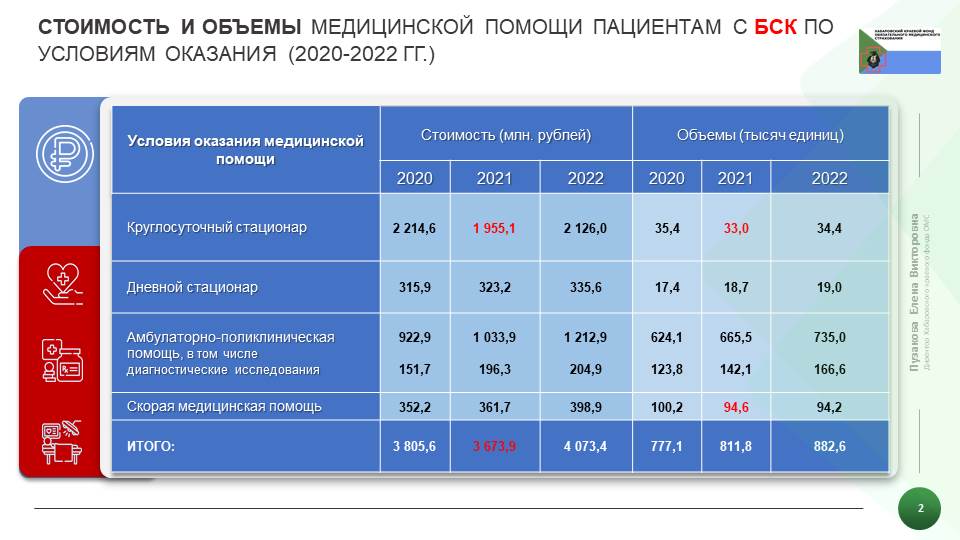 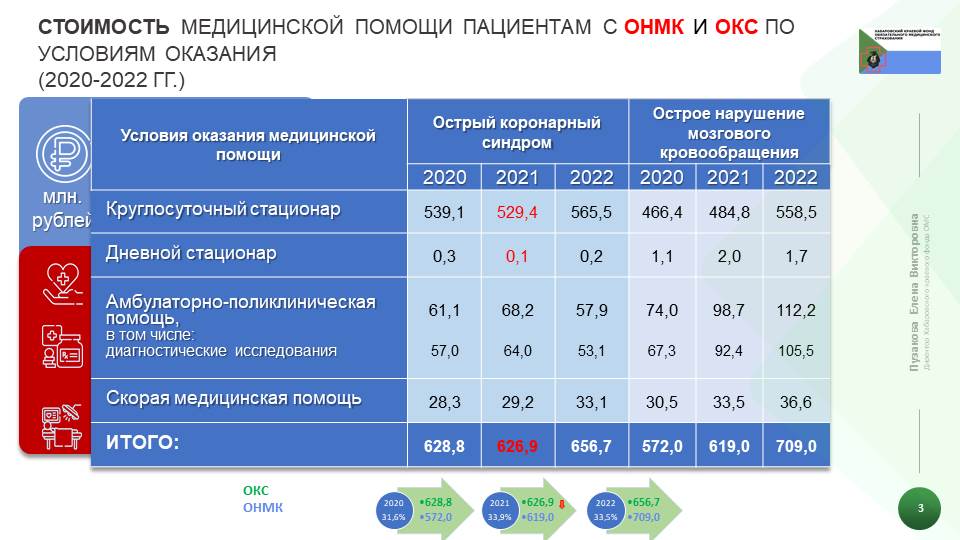 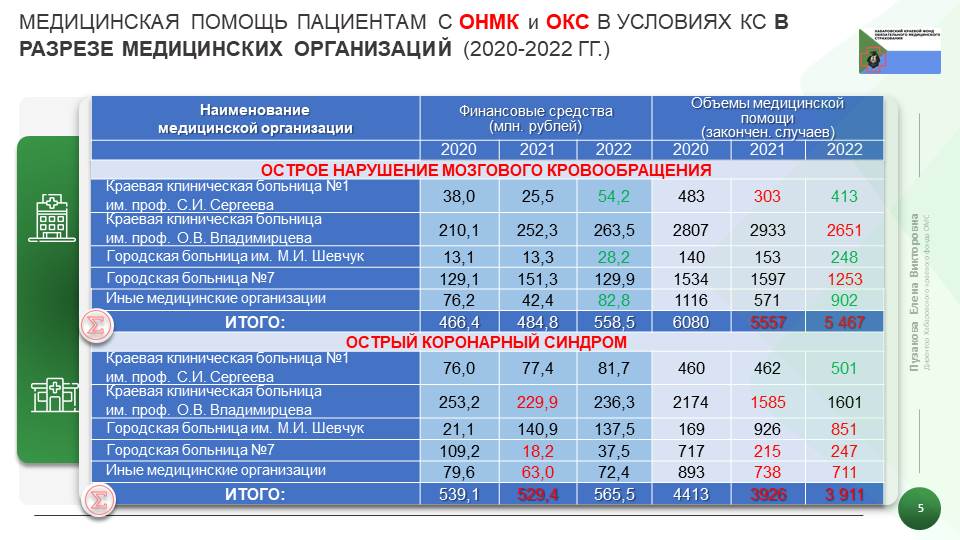 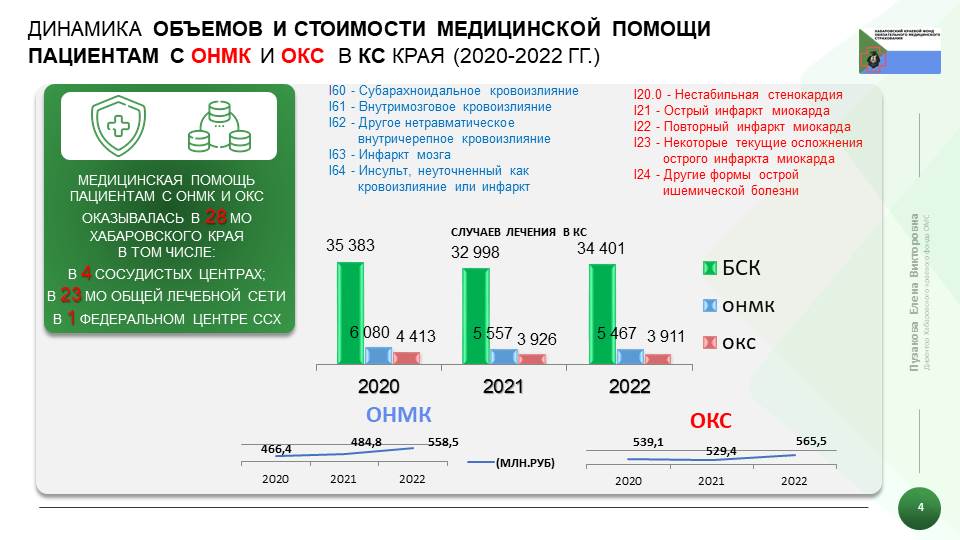 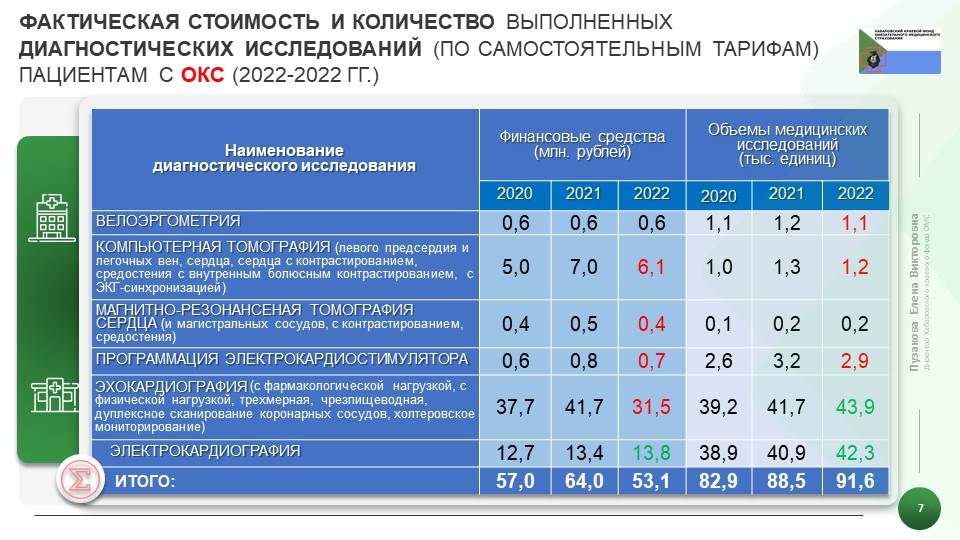 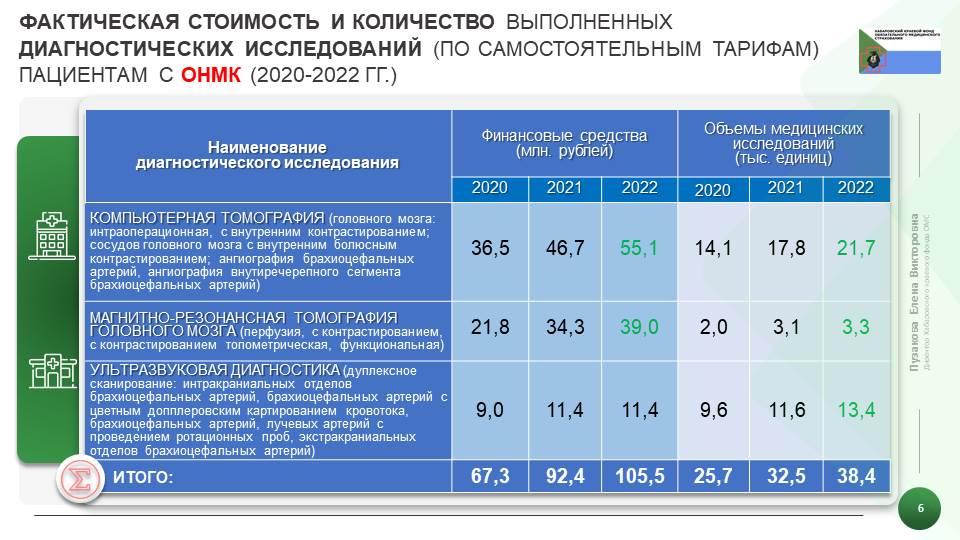 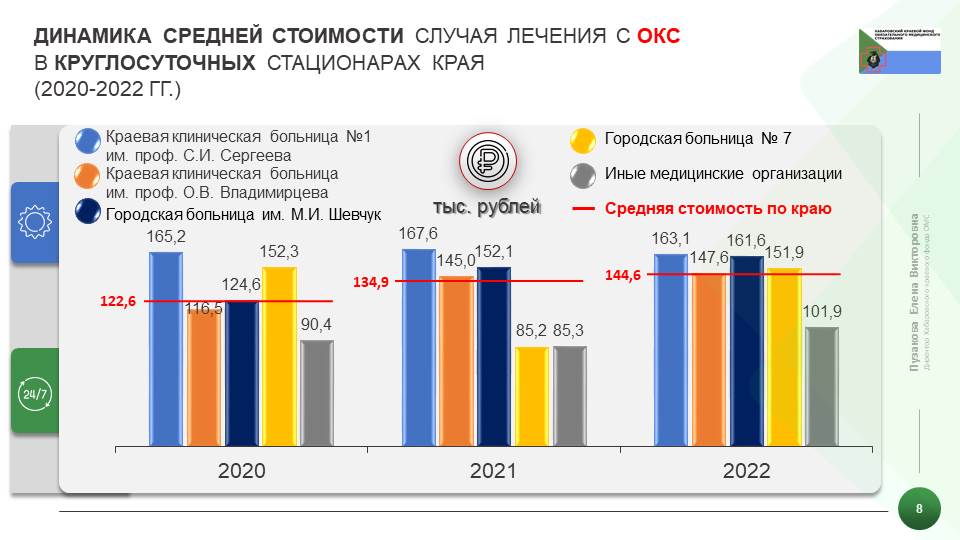 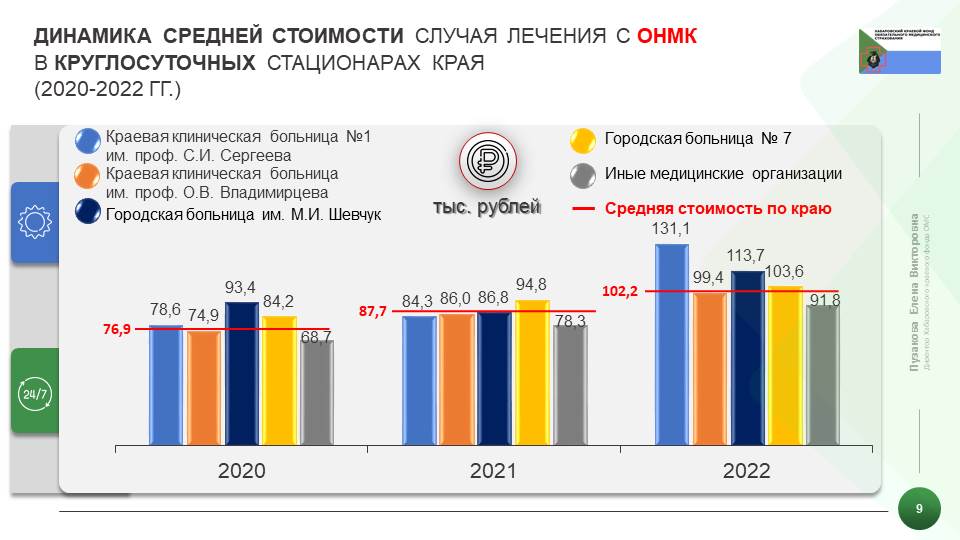 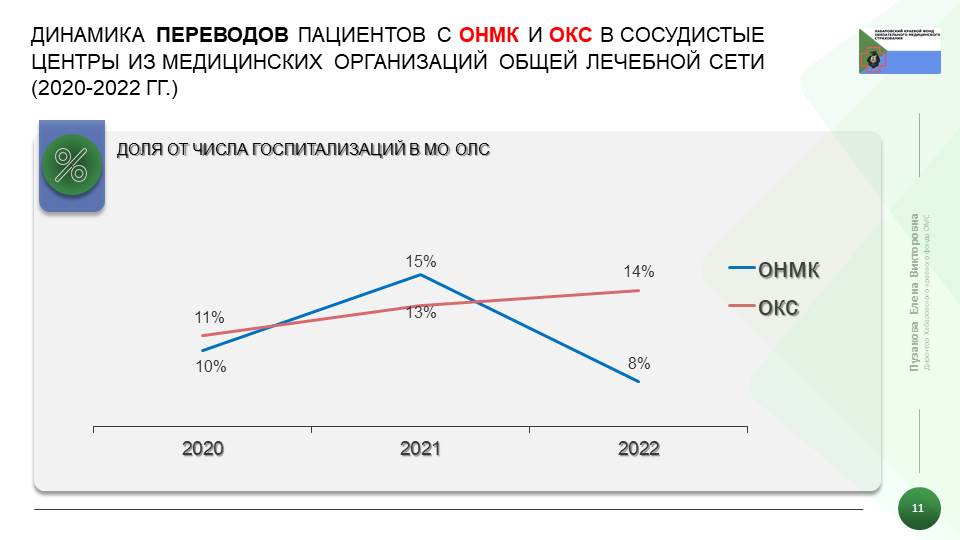 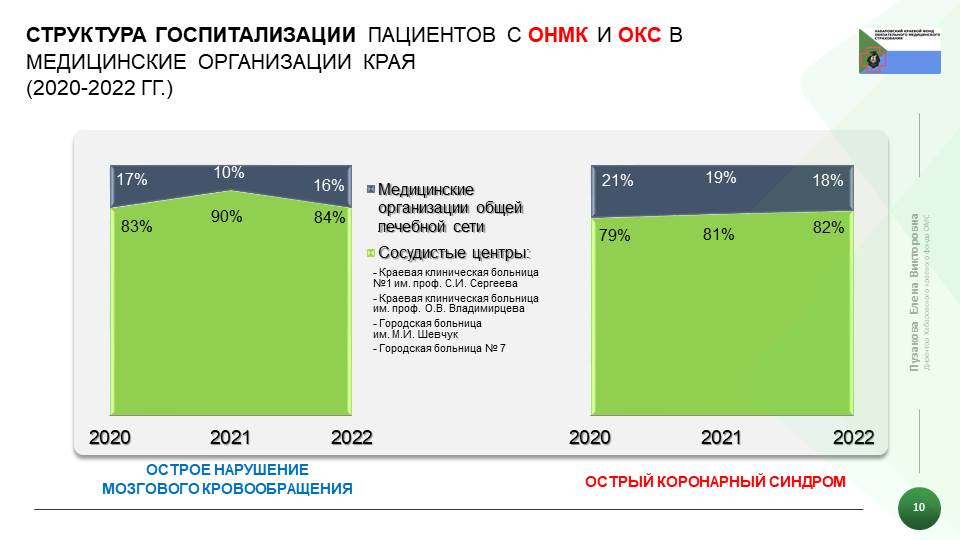 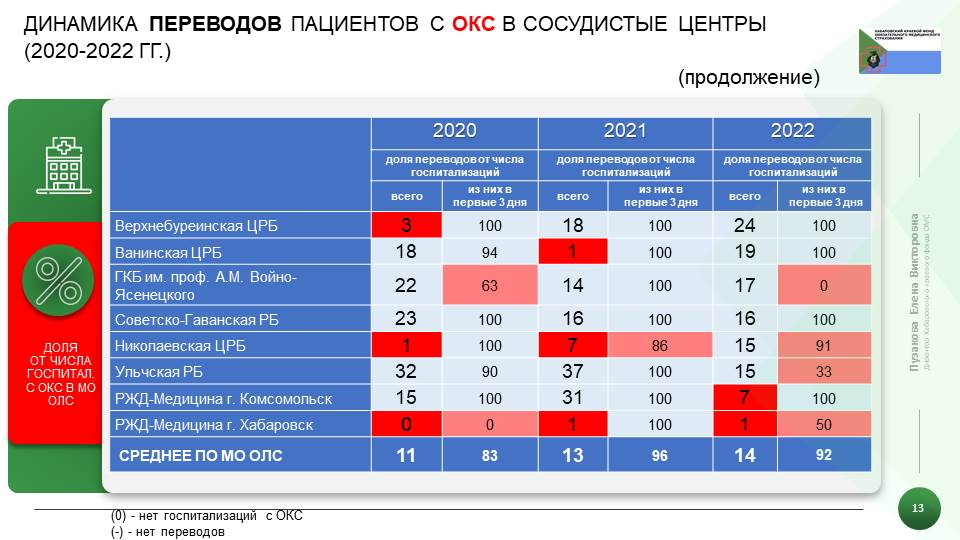 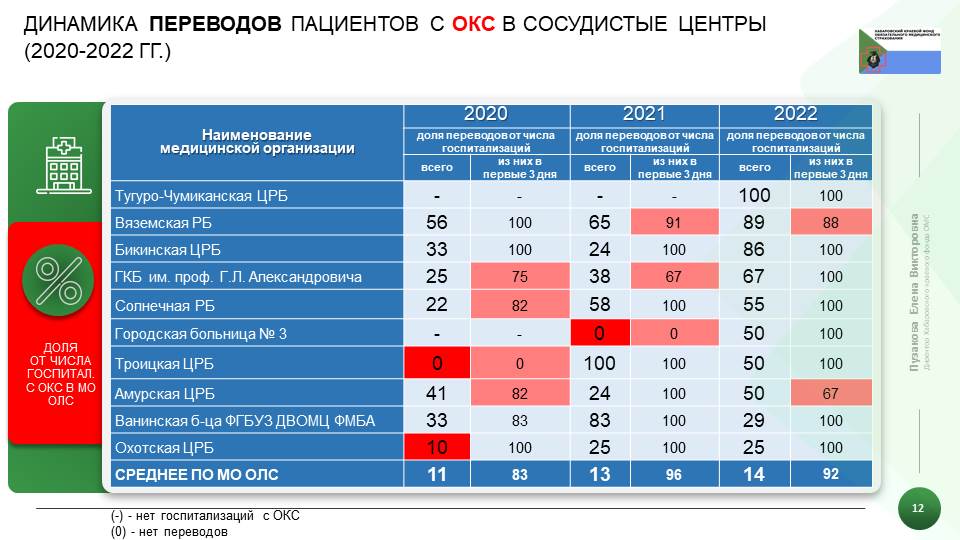 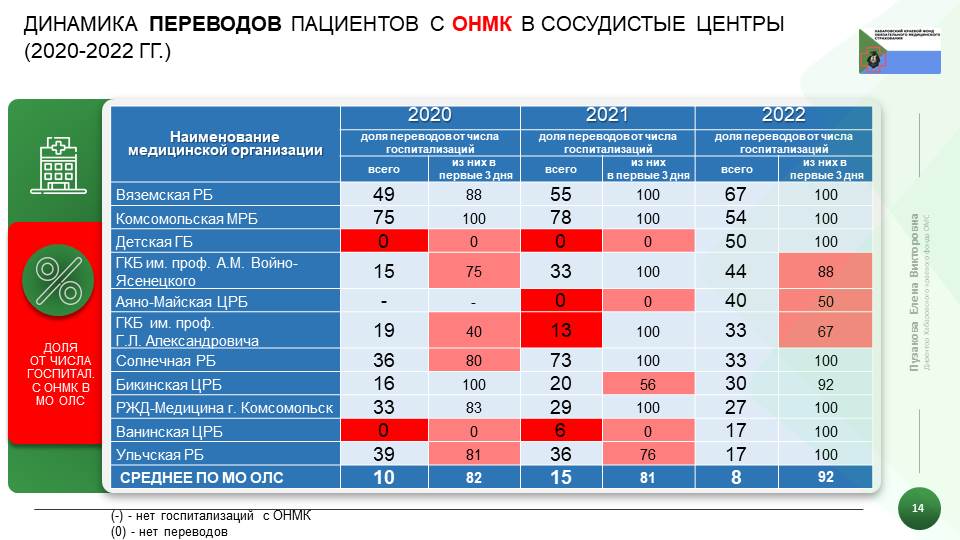 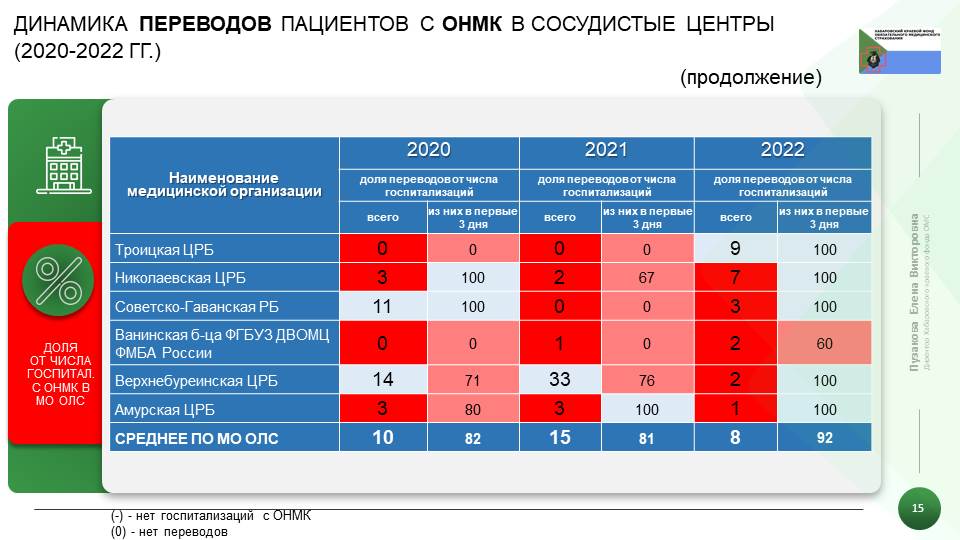 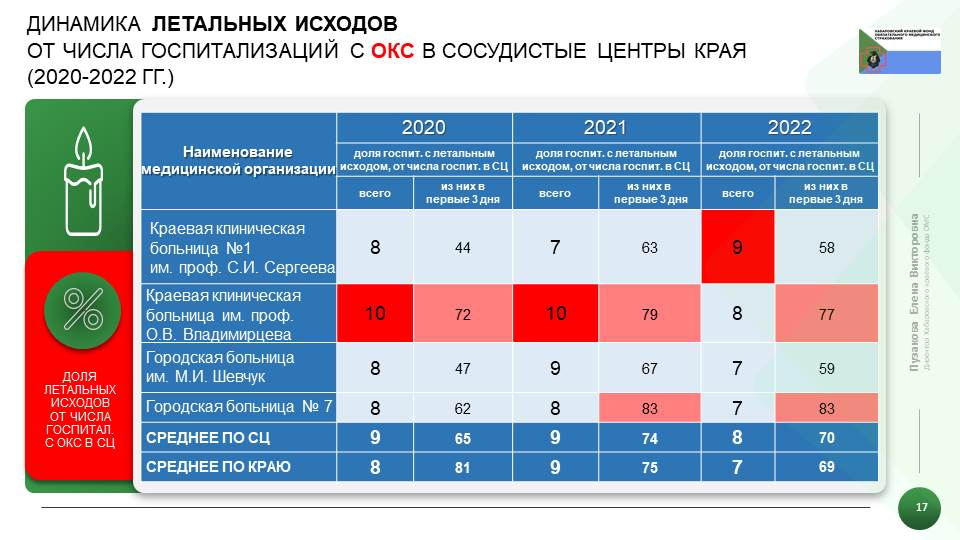 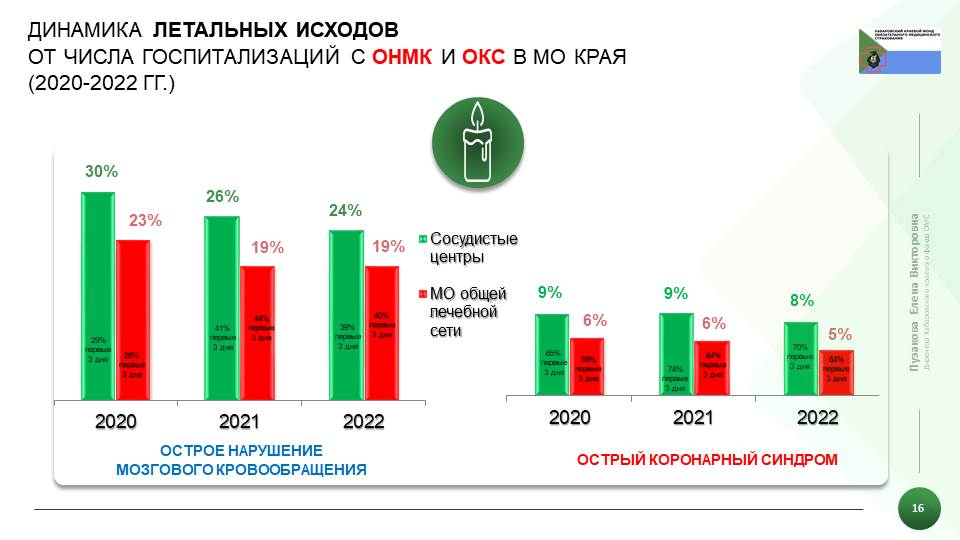 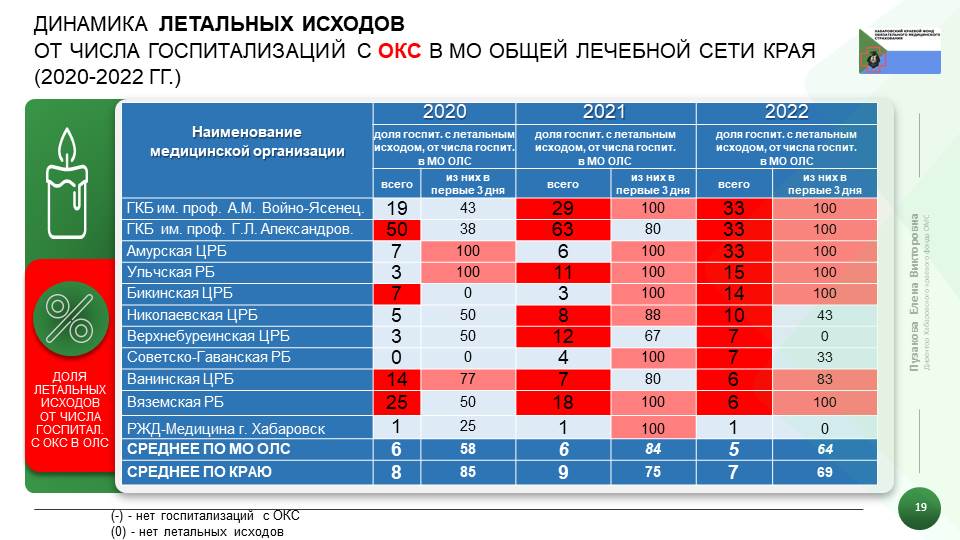 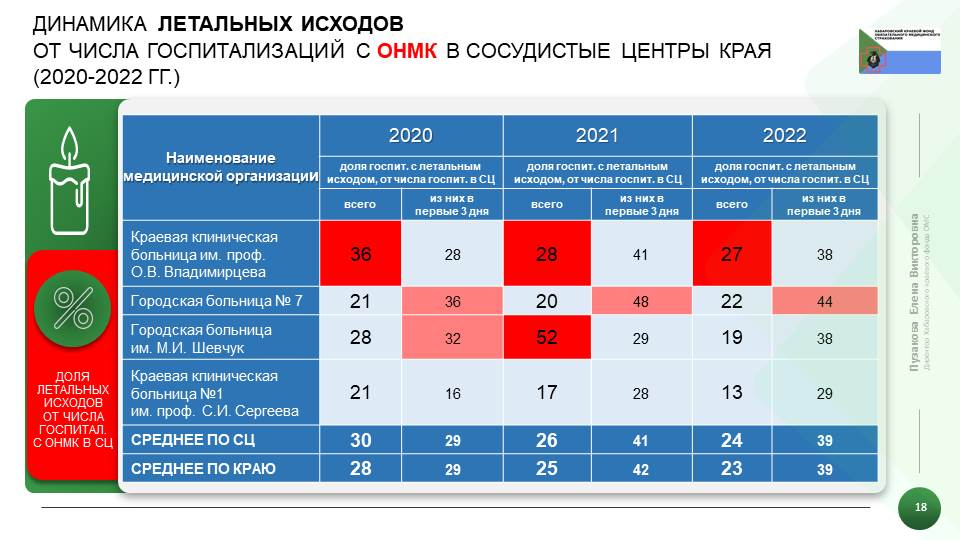 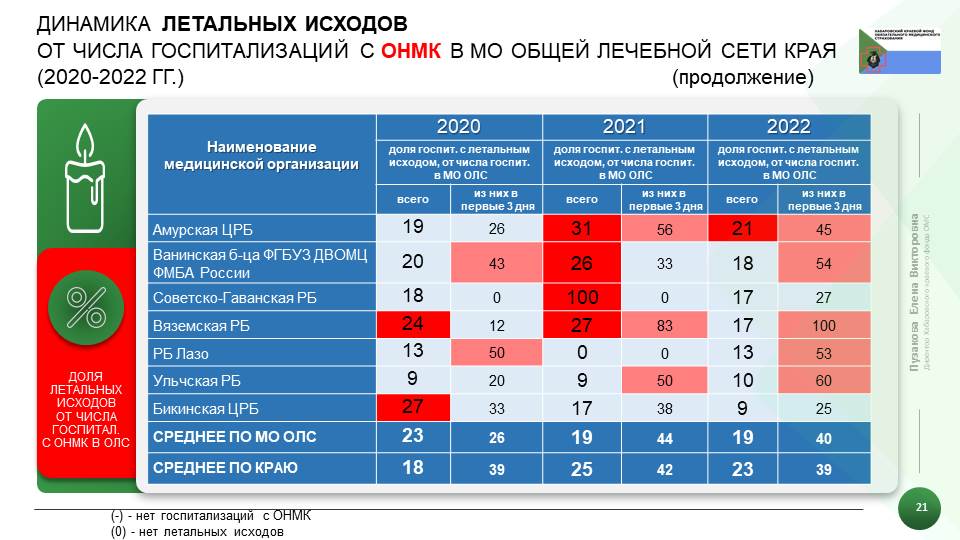 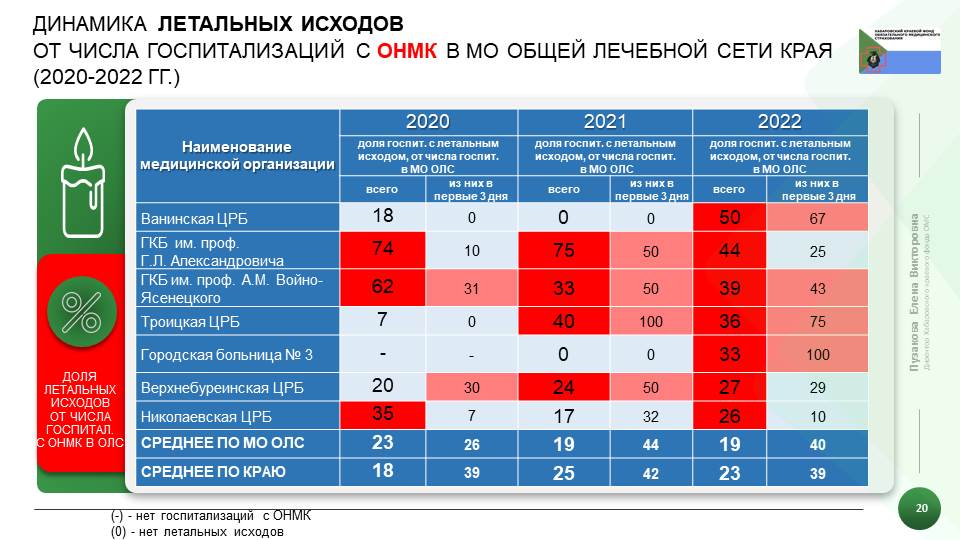 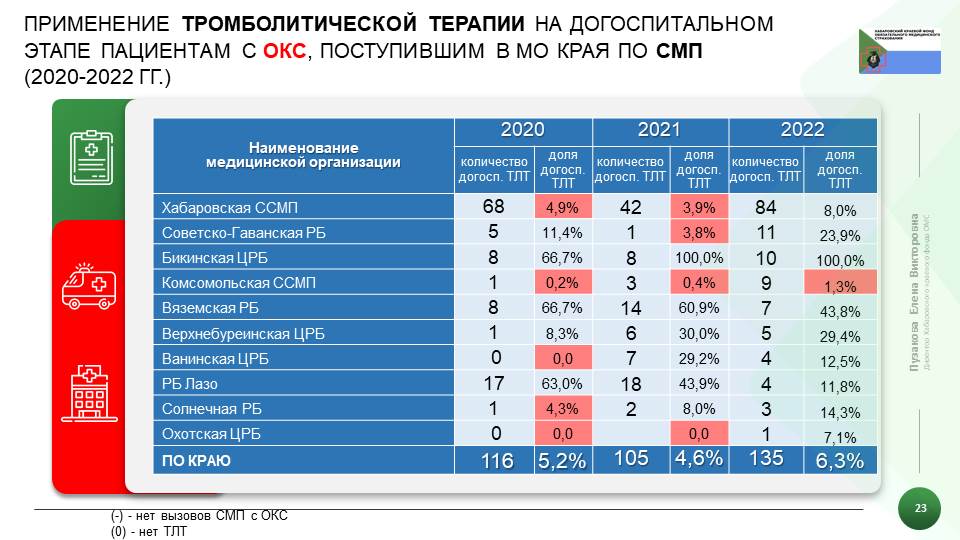 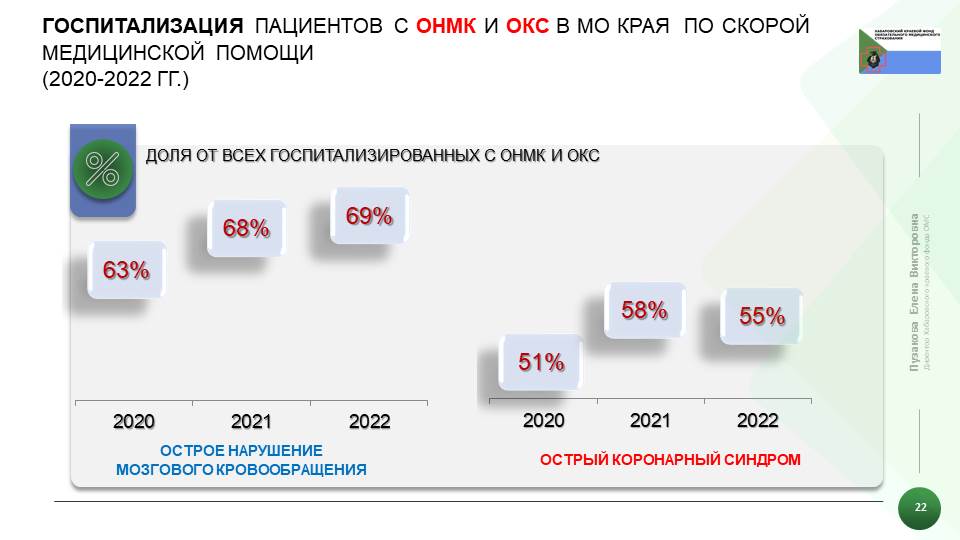 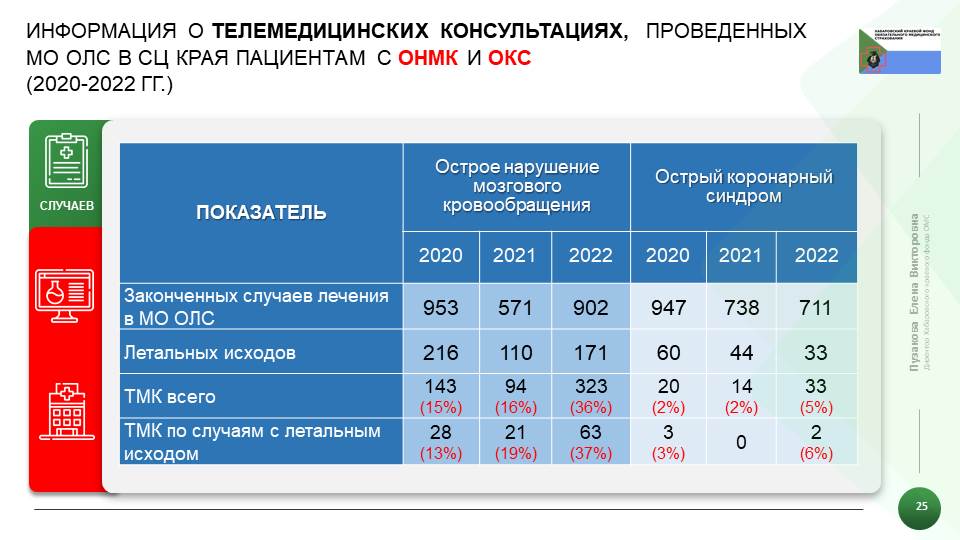 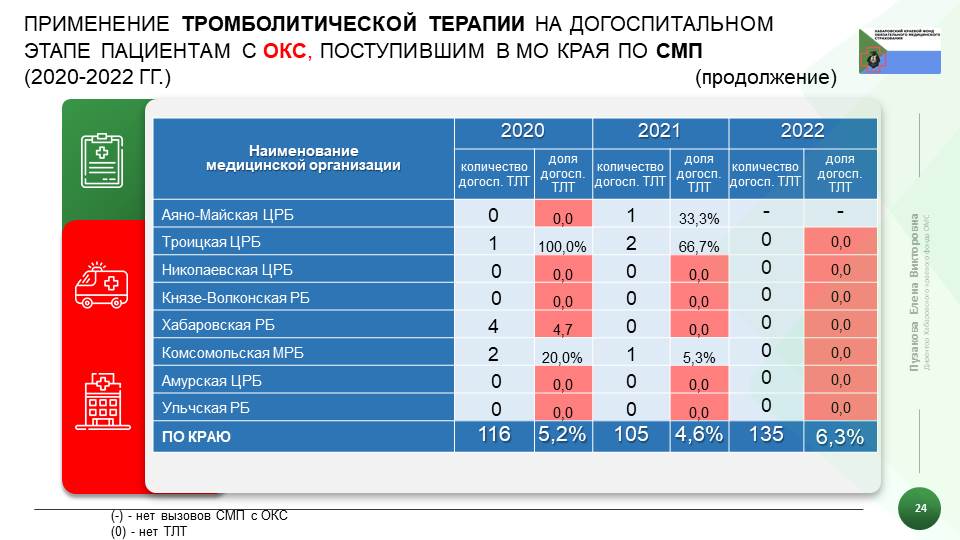 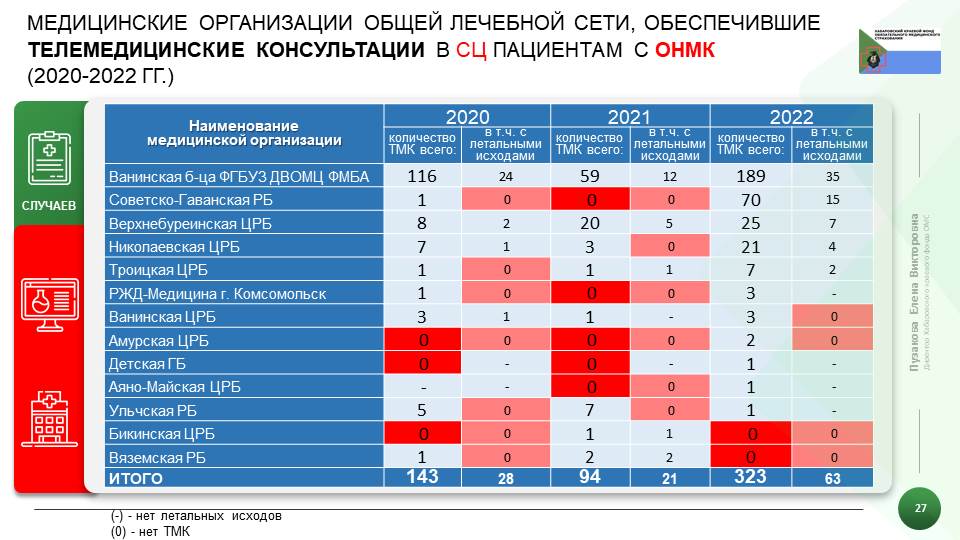 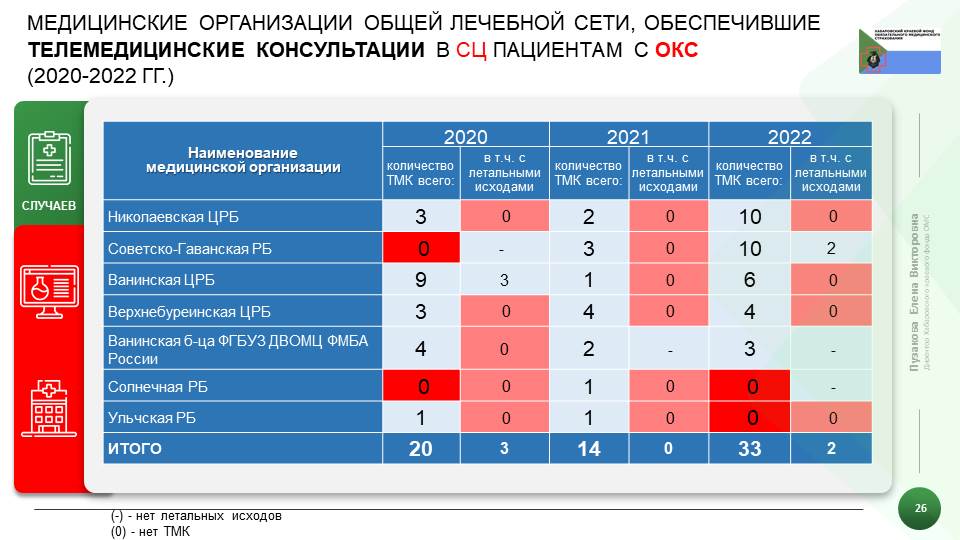 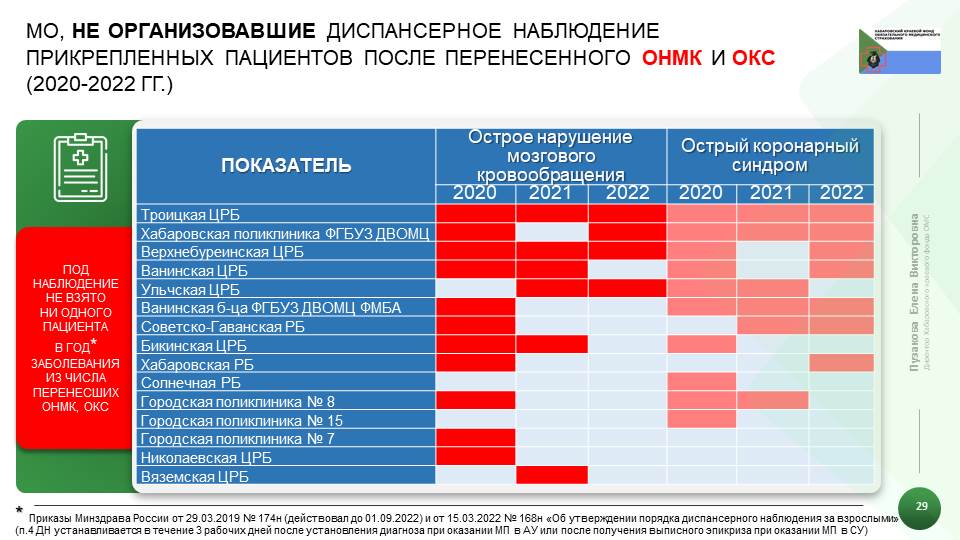 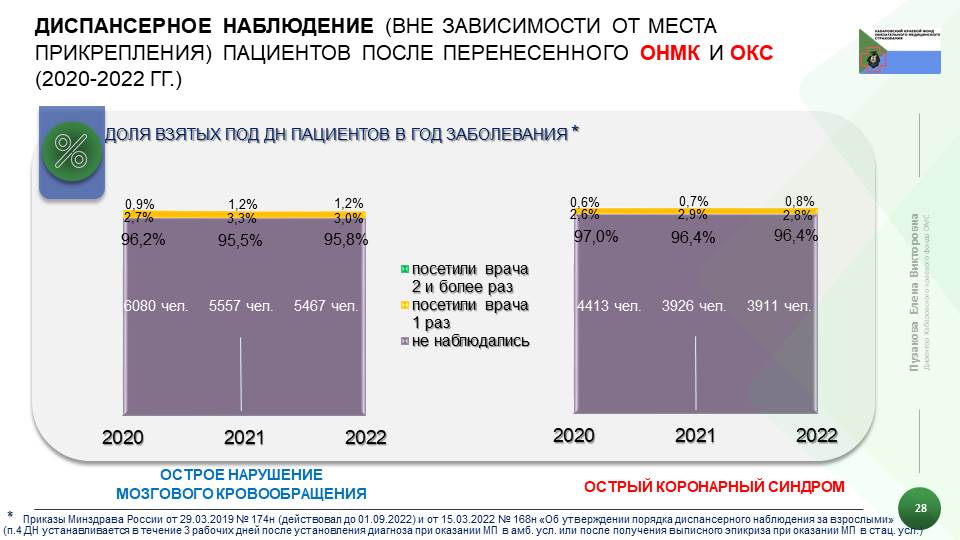 С вопросом «О медицинском обеспечении пациентов с заболеваниями системы кровообращения на территории Хабаровского края в 2022 году и перспективах на 2023 год» выступил Шевцов Борис Петрович главный внештатный специалист кардиолог 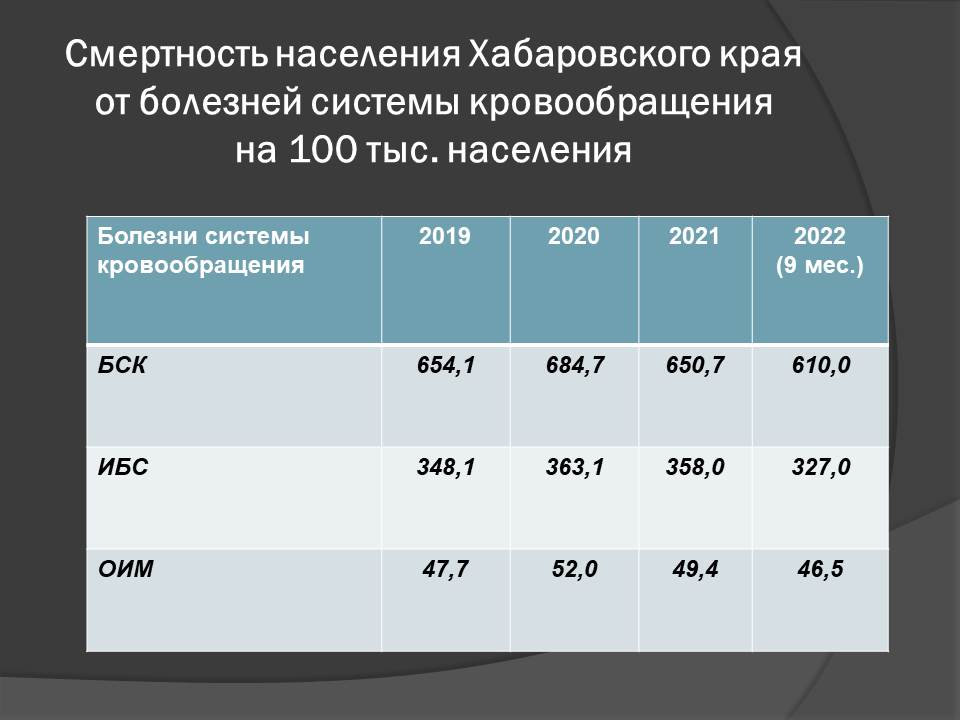 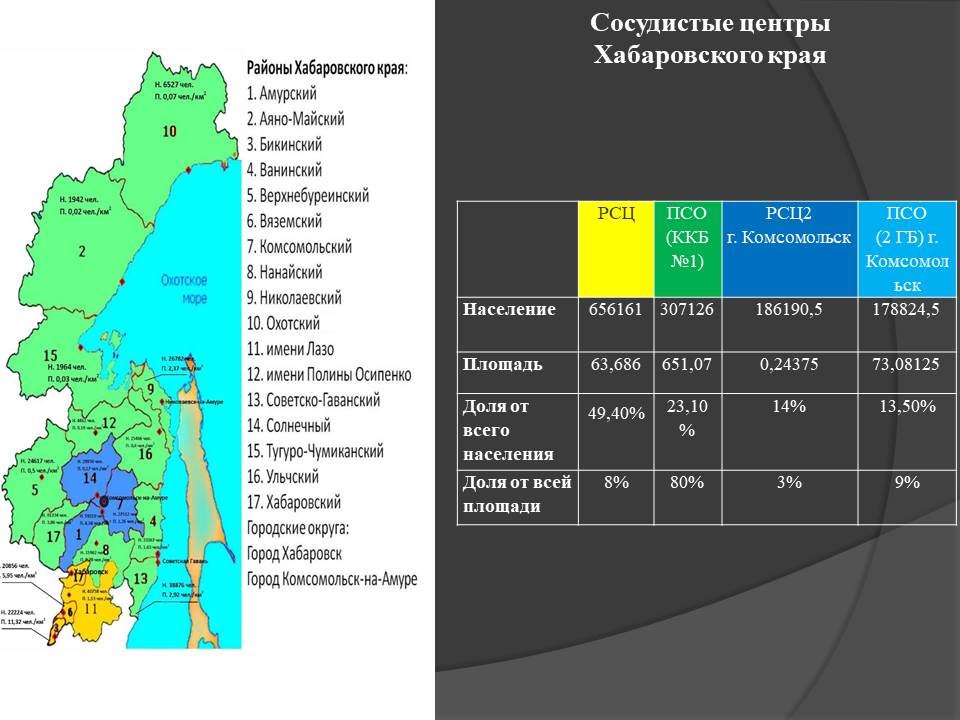 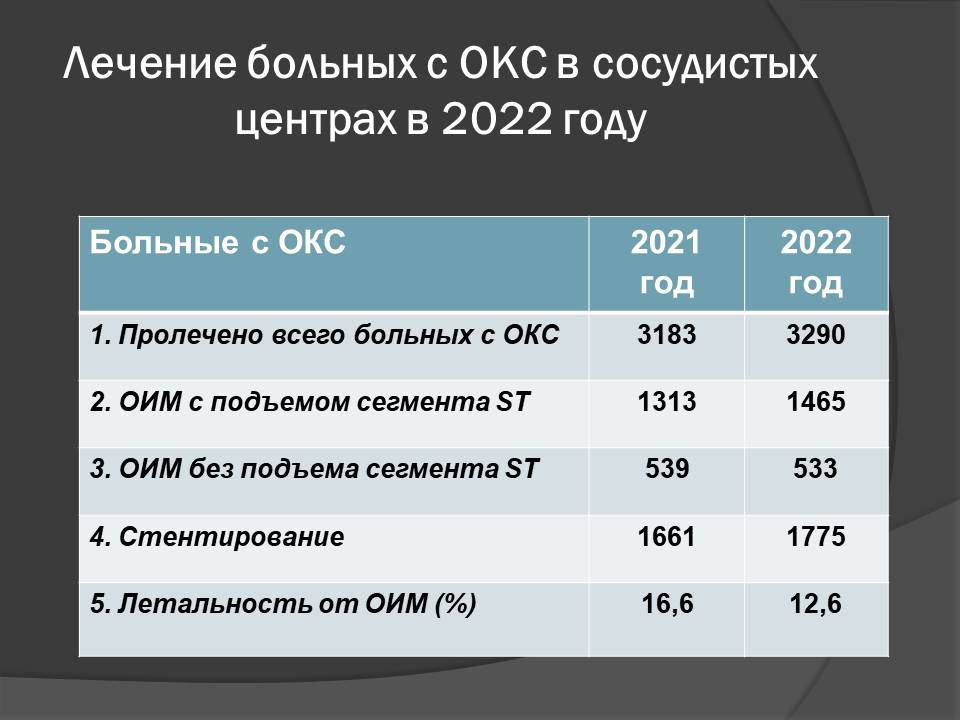 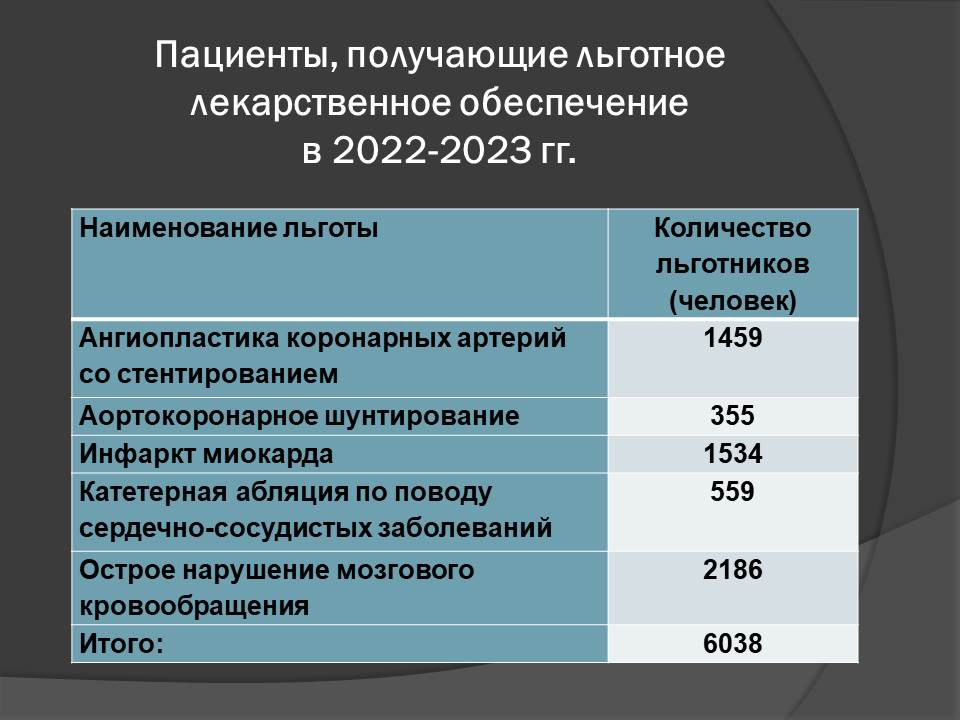 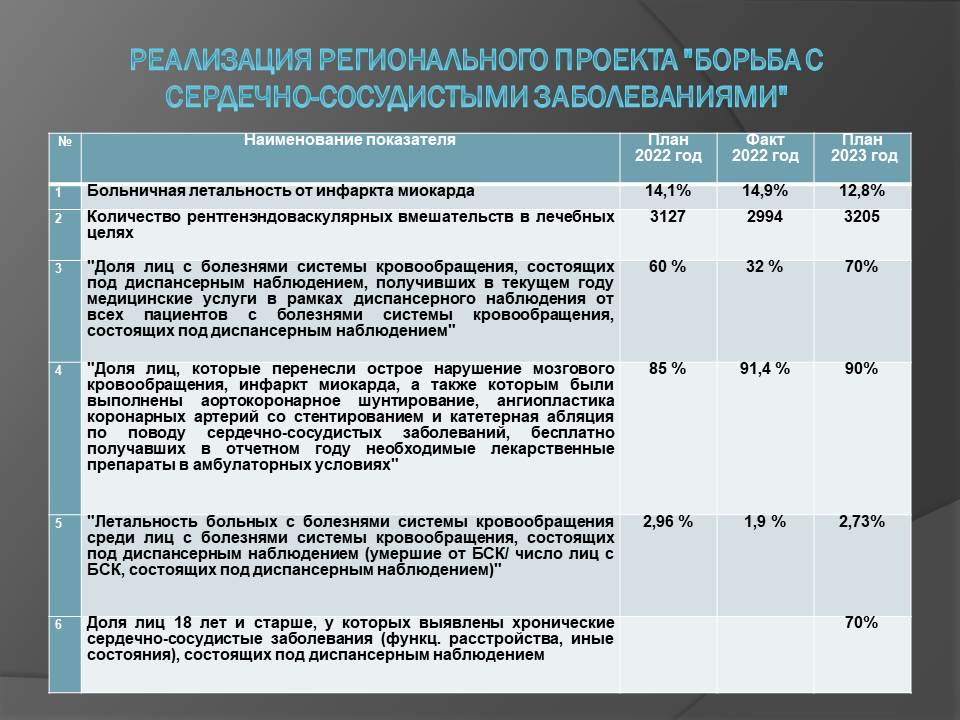 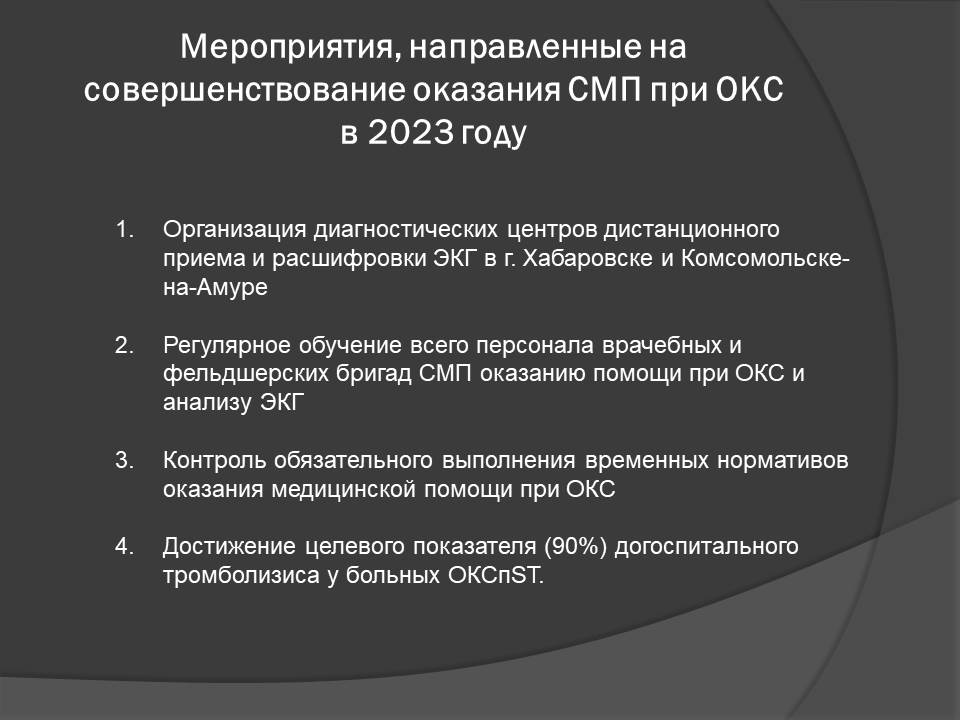 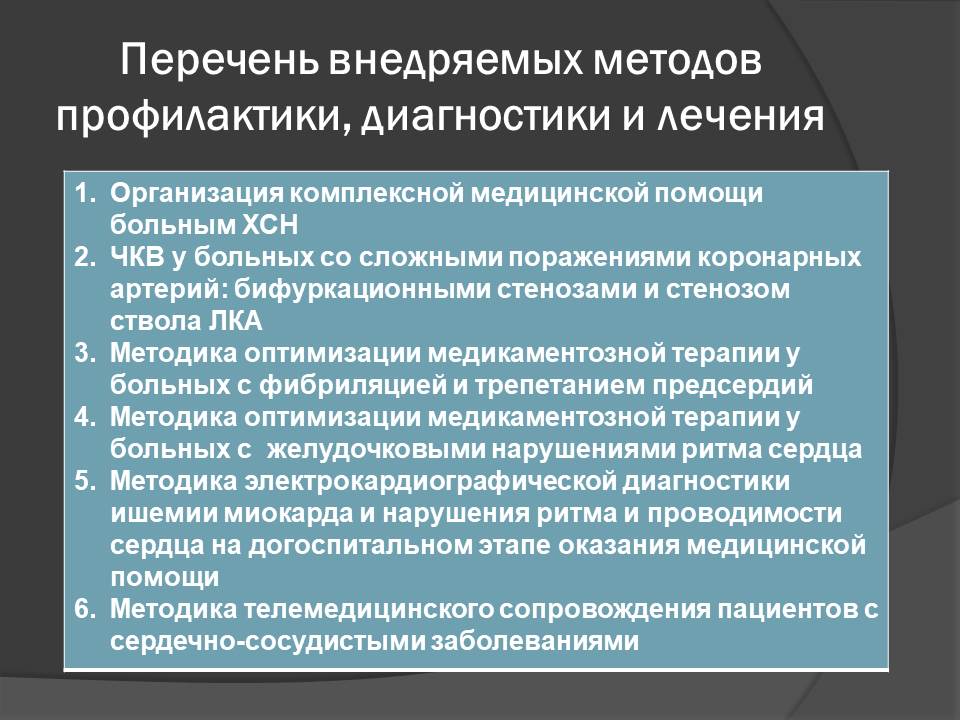 По третьему вопросу: Результаты контрольно-экспертных мероприятий медицинской помощи, оказанной пациентам с заболеваниями системы кровообращения, проведенных Хабаровским филиалом АО «Страховая компания «СОГАЗ-Мед» за 2022 год выступила Лазерко Нелли Александровна директор Хабаровского филиала АО «Страховая компания «СОГАЗ-Мед». 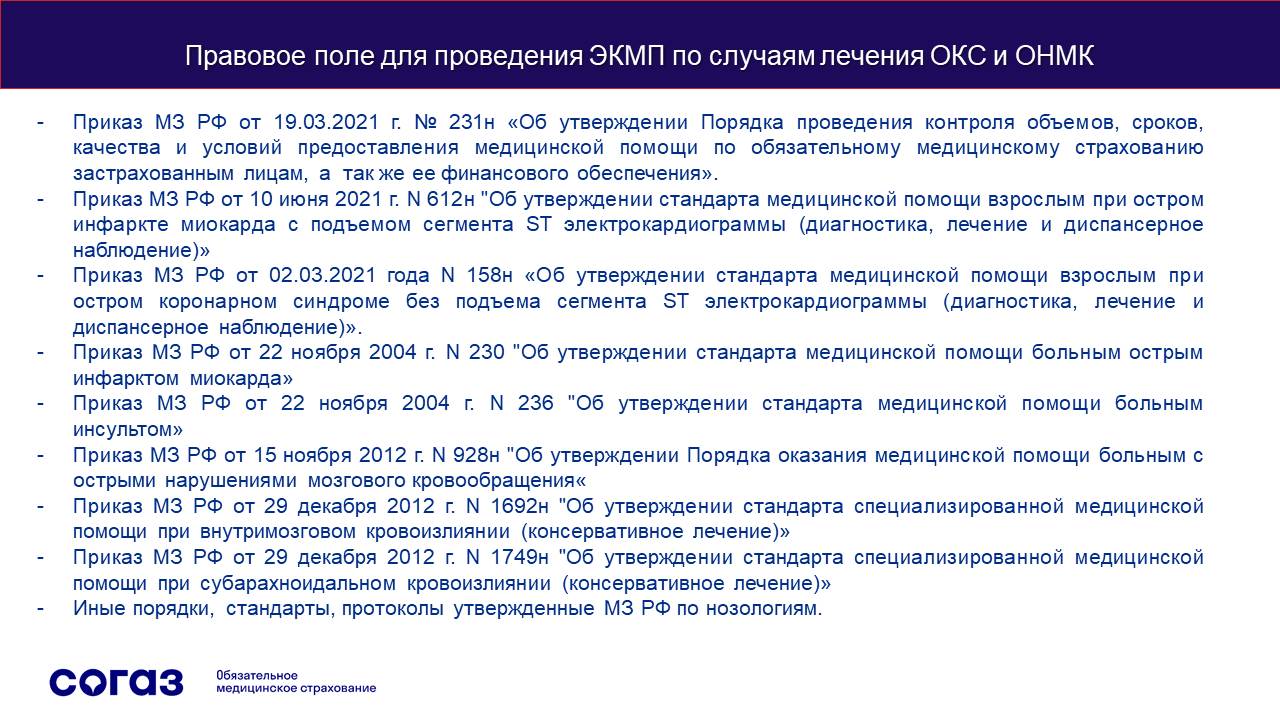 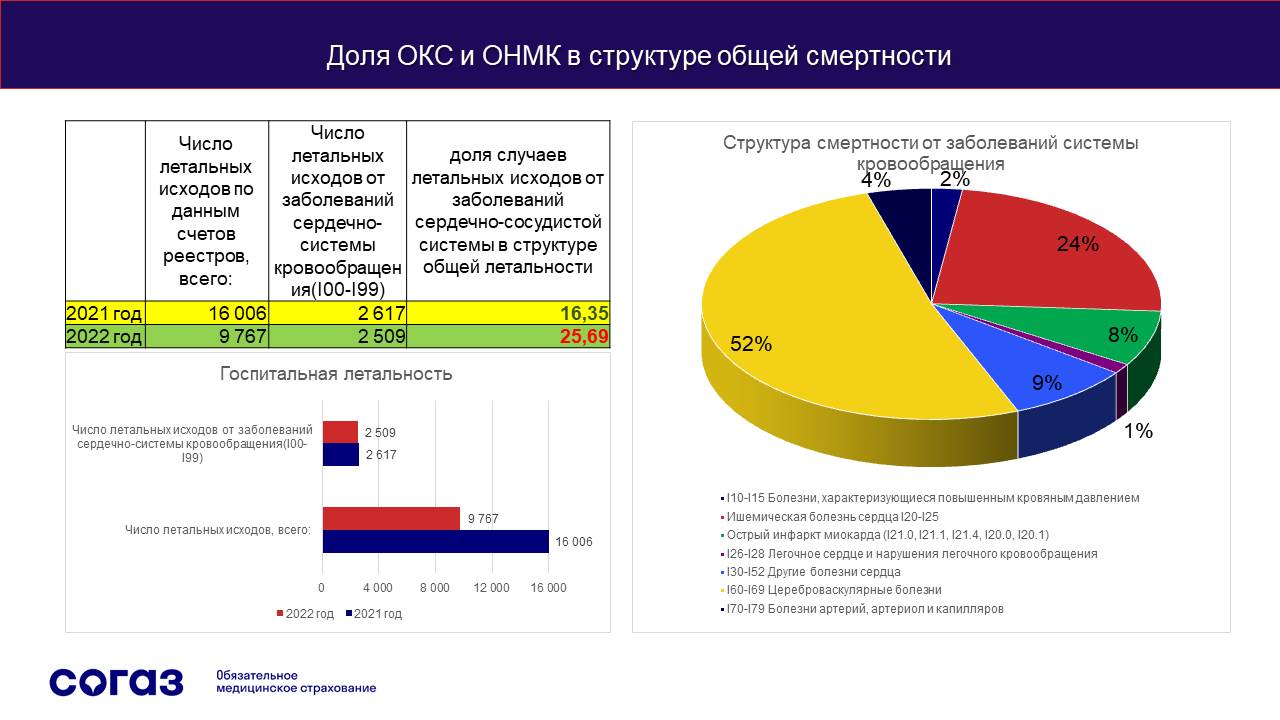 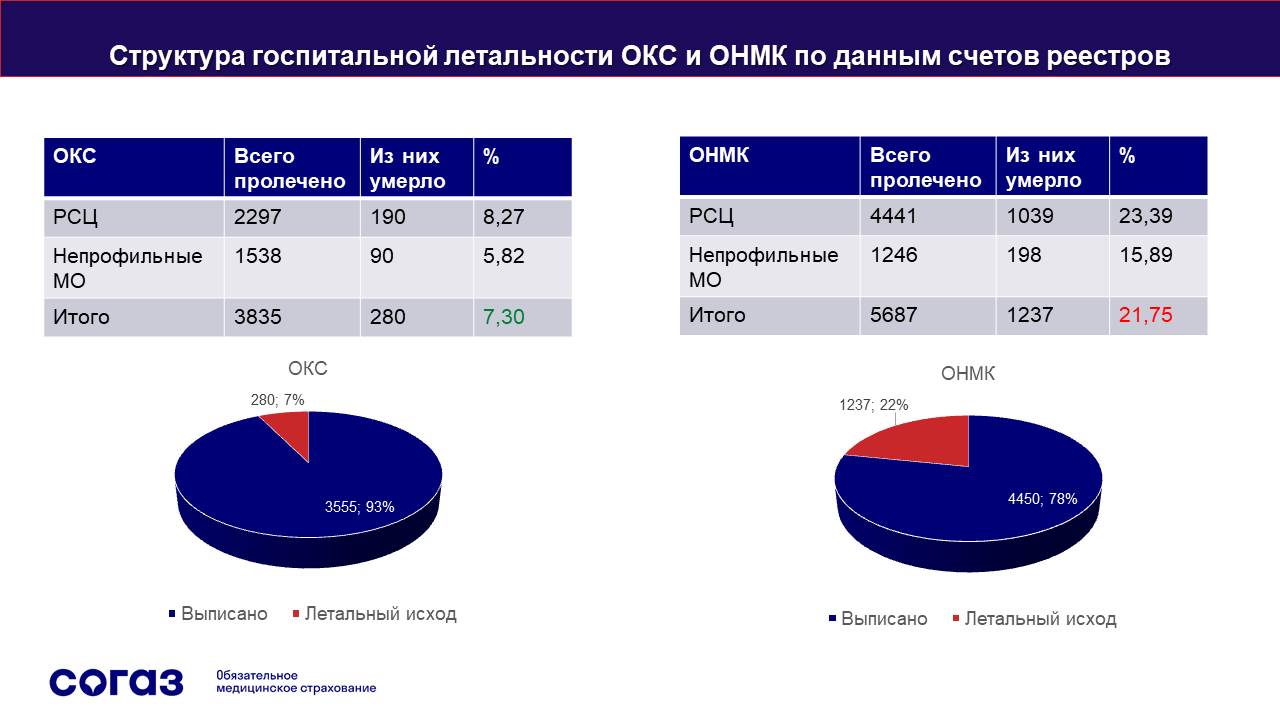 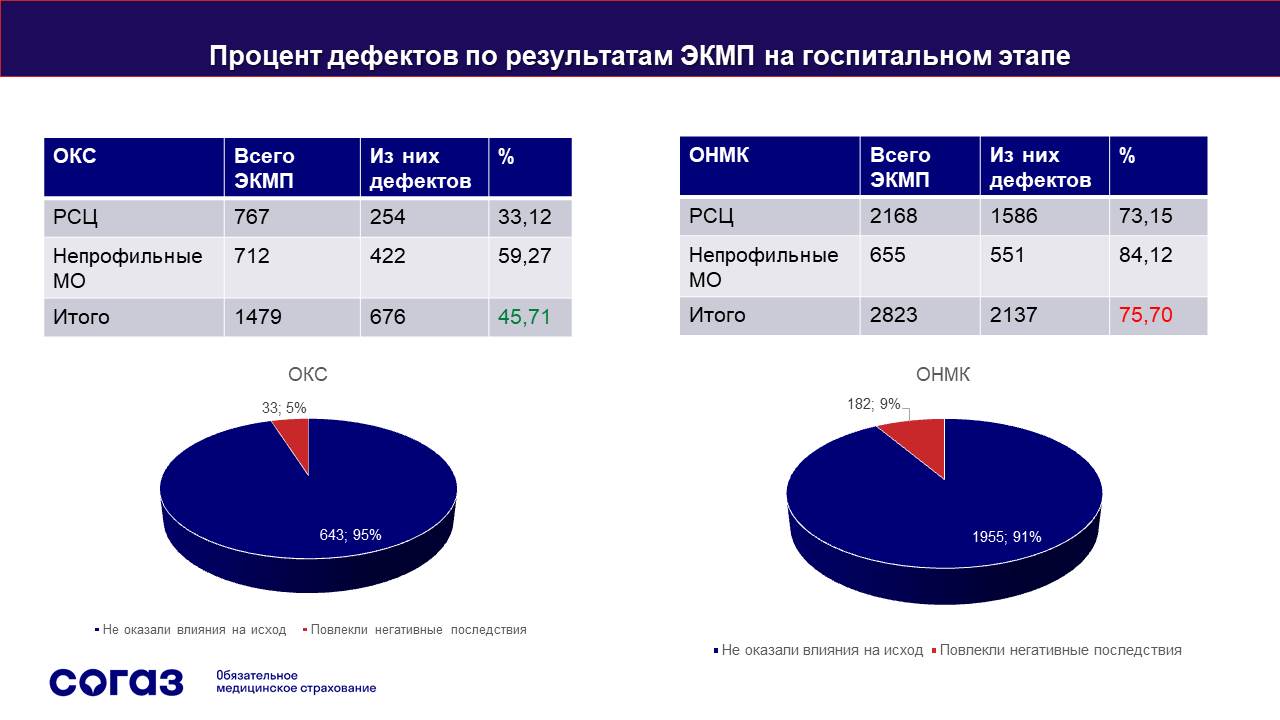 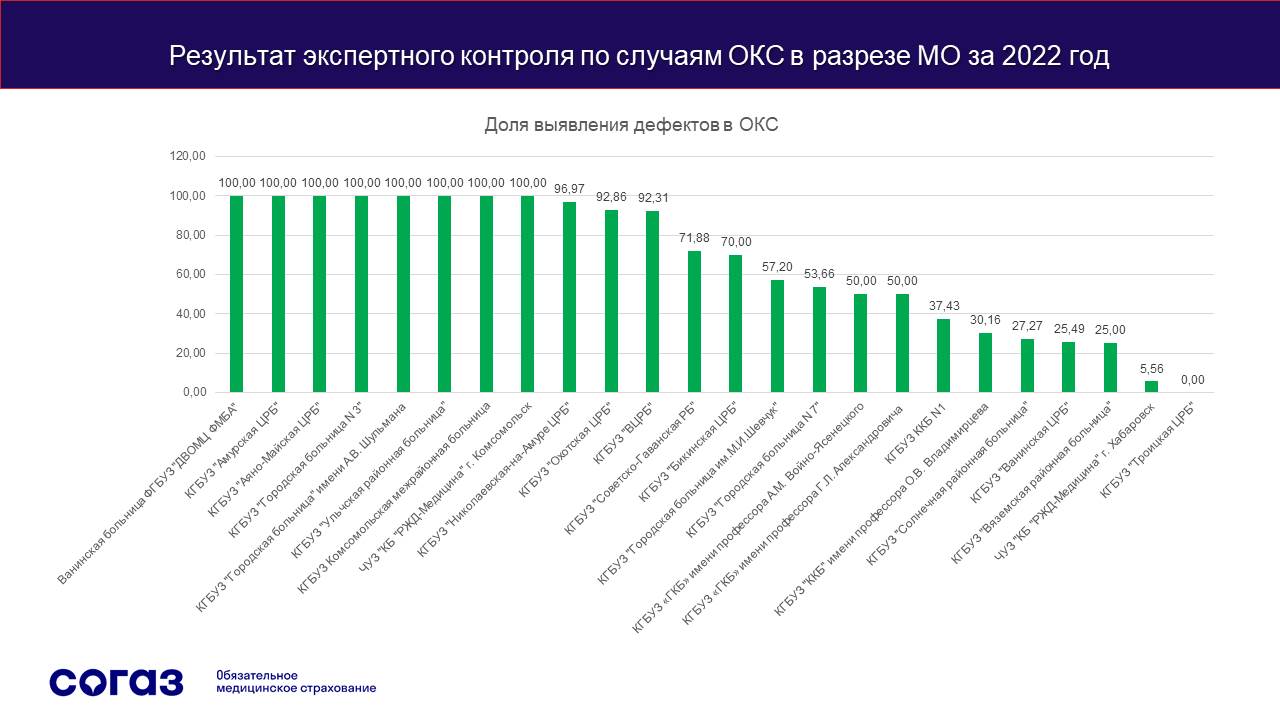 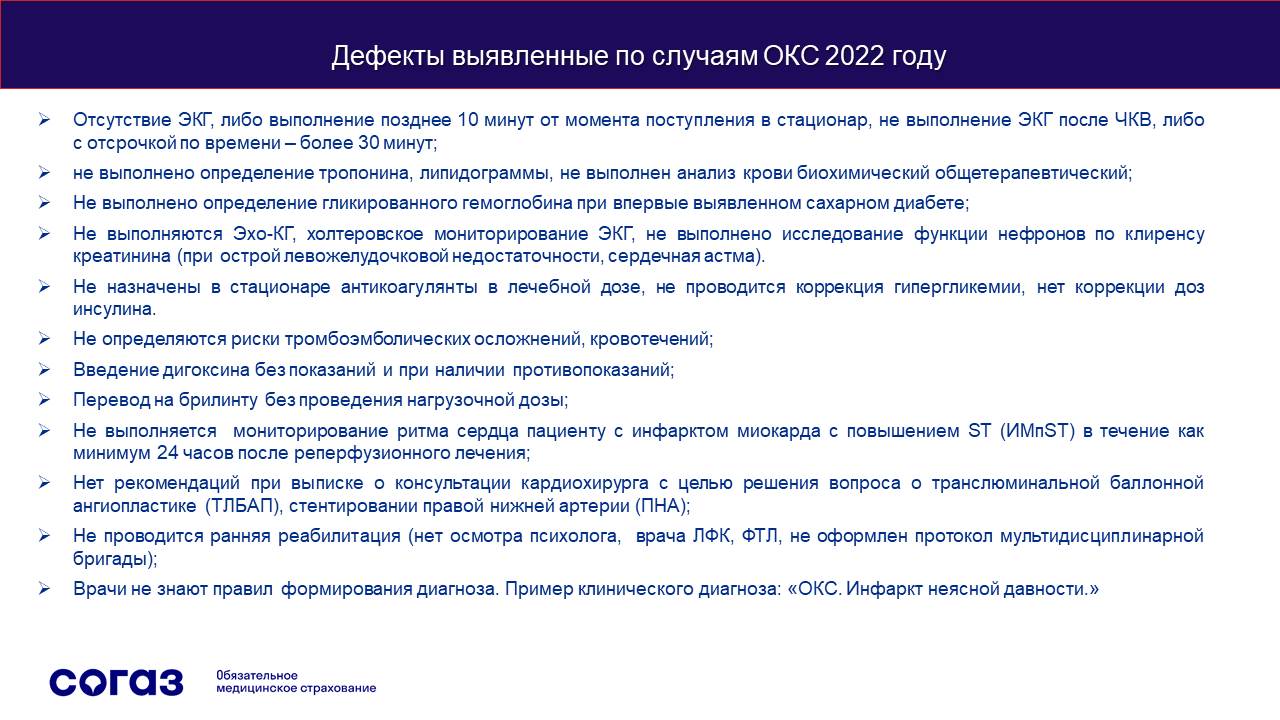 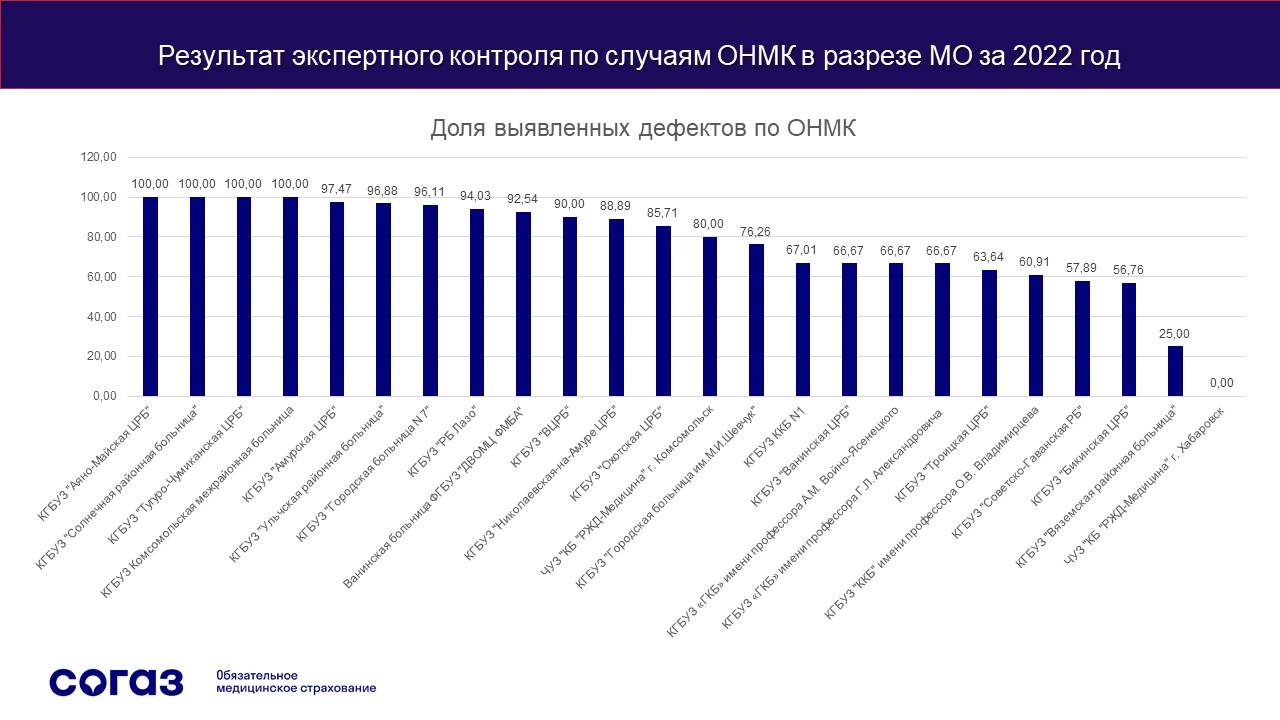 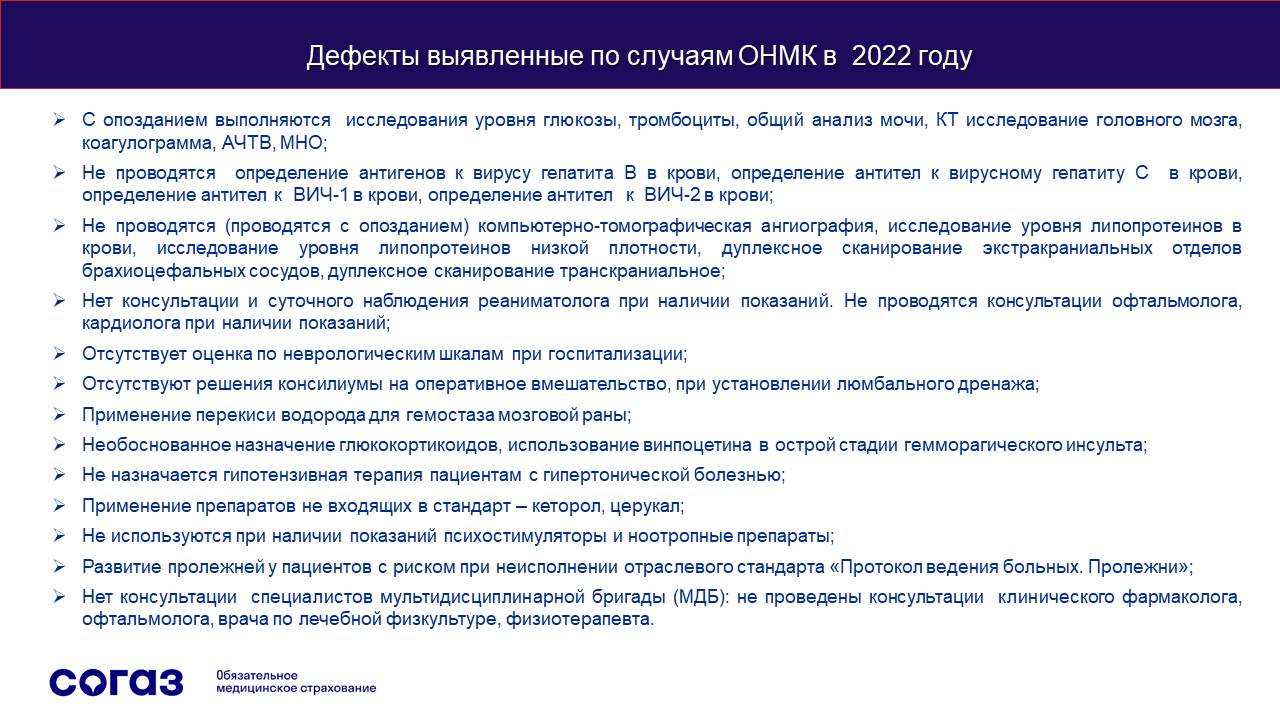 По результатам заседания Координационного совета, с учетом предложений министерства здравоохранения Хабаровского края  принято решение:1. Министерству здравоохранения Хабаровского края (Бойченко Ю.Я.) обеспечить:1.1. Контроль над:1.1.1. соблюдением прав застрахованных лиц в сфере охраны здоровья и при получении медицинской помощи в объеме и на условиях программ ОМС в соответствии с Федеральными законами от 29.11.2010 № 326-ФЗ «Об обязательном медицинском страховании в Российской Федерации» и от 21.11.2011 № 323-ФЗ "Об основах охраны здоровья граждан в Российской Федерации" в медицинских организациях, подведомственных    министерству здравоохранения края; Срок: постоянно1.1.2. выполнением подведомственными медицинскими организациями объемов медицинской помощи в рамках территориальной программы обязательного медицинского страхования (далее - ОМС), в том числе, оказываемой пациентам с болезнями системы кровообращения (далее - БСК); Срок: постоянно1.1.3. соблюдением  медицинскими организациями Порядков оказания медицинской помощи пациентам с БСК, утвержденных приказами Минздрава России от 15.11.2012 № 918н, от 15.11.2012 № 928н;Срок: постоянно1.1.4. наличием в медицинских организациях, осуществляющих оказание медицинской помощи застрахованным лицам с БСК, оборудования в соответствии с порядком оказания медицинской помощи пациентам с острым нарушением мозгового кровообращения (далее - ОНМК) и острым коронарным синдромом (далее - ОКС) и эффективностью его использования.1.2. Проведение ведомственного контроля в отношении краевых государственных медицинских организаций: 1.2.1. нарушающих критерии качества медицинской помощи и стандарты при оказании медицинской помощи застрахованным лицам; Срок: постоянно1.2.2. имеющих в своей структуре амбулаторно - поликлинические подразделения по организации работы по профилактике, диагностике, лечению и своевременной постановке на диспансерный учёт пациентов с БСК;Срок: постоянно 1.3. Принятие мер по своевременной госпитализации больных  с ОКС и ОНМК в региональные сосудистые центры Хабаровского края в соответствии с маршрутизацией, установленной распоряжениями министерства здравоохранения Хабаровского края. При отсутствии возможности госпитализации – обеспечить организацию проведения телемедицинских консультаций с сотрудниками региональных сосудистых центров и оформление их протоколом в первичной медицинской документации. Срок: постоянно.1.4. совместно с Хабаровским краевым фондом обязательного страхования провести анализ влияния на показатель летальности роста средней стоимости случая лечения пациентов с ОКС и ОНМК в круглосуточных стационарах,  проведения телемедицинских консультаций.Срок: до 01.04.2023г.2. Хабаровскому краевому фонду обязательного медицинского страхования (Пузакова Е.В.): продолжить:2.1. ежемесячный мониторинг и анализ исполнения медицинскими организациями края планового задания по территориальной программе ОМС, в части объемов и стоимости оказанной медицинской помощи пациентам, в том числе с БСК;Срок: ежемесячно2.2. контроль над деятельностью страховой медицинской организации в части проведения экспертного контроля объемов, сроков, качества и условий  предоставления медицинской помощи по ОМС (далее - КОСКУ);Срок: постоянно2.3. информирование министерства здравоохранения Хабаровского края о результатах КОСКУ;Срок: ежеквартально3. Руководителям медицинских организаций обеспечить:3.1. выполнение объемов медицинской помощи в рамках территориальной программы обязательного медицинского страхования;Срок: постоянно3.2 оказание медицинской помощи в соответствии с Порядками оказания медицинской помощи пациентам с БСК, утвержденных приказами Минздрава России от 15.11.2012 № 918н, от 15.11.2012 № 928н;  использование формата телемедицинских консультаций при оказании медицинской помощи;3.3. своевременную госпитализацию больных  с ОКС и ОНМК в региональные сосудистые центры Хабаровского края в соответствии с маршрутизацией, установленной распоряжениями министерства здравоохранения Хабаровского края. При отсутствии возможности госпитализации – организовать проведение телемедицинских консультаций с сотрудниками региональных сосудистых центров и оформление их протоколом в первичной медицинской документации.3.4. своевременную в соответствии с требованиями нормативных правовых документов постановку застрахованных граждан на диспансерное наблюдение, в том числе пациентов с заболеваниями, выявленными впервые при профилактических медицинских осмотрах и диспансеризации;Срок: постоянно3.5. актуализацию списков застрахованных лиц, определенных под диспансерное наблюдение в Программном комплексе ХКФОМС по учету результатов профилактических мероприятий (модуль «Диспансерное наблюдение»);Срок: ежемесячно3.6. проведение внутреннего контроля качества и безопасности медицинской помощи застрахованным гражданам  в соответствии с приказом МЗ РФ от 31.07.2020 № 785н «Об утверждении требований к организации и проведению внутреннего контроля качества и безопасности медицинской деятельности»;Срок: постоянно3.7. формирование и направление в страховые медицинские организации плана мероприятий по устранению дефектов оказания медицинской помощи, выявленных в результате экспертиз качества медицинской помощи;Срок: постоянно4. Хабаровскому филиалу АО «Страховая компания «СОГАЗ-Мед» (Лазерко Н.А.):4.1. обеспечить проведение медико-экономической экспертизы и экспертизы качества случаев оказания медицинской помощи, в том числе пациентам с БСК; Срок: постоянно4.2. организовать взаимодействие с медицинскими организациями, оказывающими медицинскую помощь с целью формирования медицинскими организациями плана мероприятий по устранению дефектов оказания медицинской помощи, выявленных в результате экспертиз качества медицинской помощи;Срок: ежемесячно4.3. представлять в ХКФОМС и министерство здравоохранения Хабаровского края информацию о мероприятиях, проведенных с медицинскими организациями с целью предупреждения дефектов оказания медицинской помощи; Срок: ежеквартальноСекретарь                                                                                   Е.Б. Волошенко № п/пВремяТемы выступленияДокладчик115.30-15.50Вступительное словоНиконов Евгений Леонидович,заместитель Председателя Правительства края по социальным вопросам,председатель Координационного совета215.50-16.20Результаты мониторинга медицинской помощи,  оказанной пациентам с заболеваниями системы кровообращения  по итогам реализации  территориальной программы обязательного медицинского страхования за 2022 год.Пузакова Елена Викторовна,заместитель председателяКоординационного совета,  директор Хабаровского краевого фонда ОМС316.20-16.50О медицинском обеспечении пациентов с заболеваниями системы кровообращения на территории Хабаровского края в 2022 году и перспективах на 2023 год.Шевцов Борис Петровичглавный внештатный специалист кардиолог Сенчиков Петр Петрович главный внештатный специалист невролог 416.50-17.00Результаты контрольно-экспертных мероприятий медицинской помощи, оказанной пациентам с заболеваниями системы кровообращения, проведенных Хабаровским филиалом АО «Страховая компания «СОГАЗ-Мед» за 2022 год. ЛазеркоНелли Александровна директор Хабаровского филиала АО «Страховая компания «СОГАЗ-Мед»517.00-17.20Обсуждение докладов, проекта решения заседания.Члены Координационного совета, участники заседания617.20-17.30Заключительное слово.Никонов Евгений Леонидович,заместитель Председателя Правительства края по социальным вопросам,председатель Координационного совета